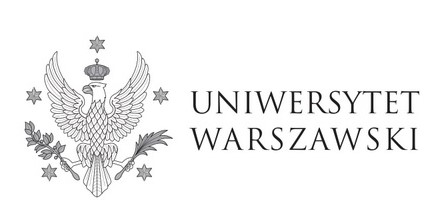 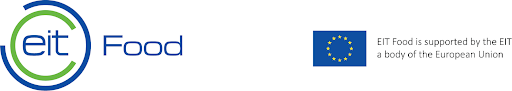 Informacja dotycząca przetwarzania danych osobowychdot. organizowania warsztatu online pt. „Zwiększenie zaufania konsumentów do łańcucha dostaw żywności”Administrator danychAdministratorem Państwa danych przetwarzanych jest Uniwersytet Warszawski, ul. Krakowskie Przedmieście 26/28, 00-927 Warszawa.Z administratorem można kontaktować się:listownie: Uniwersytet Warszawski, ul. Krakowskie Przedmieście 26/28, 00-927 Warszawa;telefonicznie: 22 55 20 000.Inspektor Ochrony Danych (IOD)Administrator wyznaczył Inspektora Ochrony Danych, z którym mogą się Państwo kontaktować mailowo pod adresem: iod@adm.uw.edu.pl. Z IOD można kontaktować się we wszystkich sprawach dotyczących przetwarzania Państwa danych osobowych przez Uniwersytet Warszawski oraz korzystania przez Państwa z praw związanych z przetwarzaniem danych osobowych.Do zadań IOD nie należy natomiast realizacja innych spraw, jak np. rekrutowanie uczestników i udzielanie informacji o prowadzonym warsztacie.Cele i podstawy prawne przetwarzania, źródło pochodzenia danych Państwa dane osobowe będą przetwarzane w związku z warsztatem online pt. „Zwiększenie zaufania konsumentów do łańcucha dostaw żywności” w ramach projektu „Increasing consumer trust and suport for the food supply chain and for food companies” w celu:zaproszenia na warsztat online;kontaktu w związku z organizowanym warsztatem online;udziału w warsztacie online z wykorzystaniem aplikacji Zoom;marketingowym, w tym polegającym na publikowaniu wizerunku na stronach internetowych oraz w mediach społecznościowych.Podstawę do przetwarzania danych osobowych stanowi art. 6 ust. 1 lit. a RODO.Zgodę można wycofać w każdym czasie m.in. wysyłając wiadomość e-mail na adresy: mklimczuk@wz.uw.edu.pl ; msupinska@wz.uw.edu.pl. Przypominamy, że wycofanie zgody nie wpływa na zgodność z prawem przetwarzania, którego dokonano na podstawie zgody przed jej wycofaniem. Państwa dane osobowe zostały pobrane ze źródeł ogólnodostępnych takich jak m.in. strony www organizacji branżowych, stronę www przedsiębiorstwa/instytucji, LinkedIn, Facebook.W ramach warsztatu online będą przetwarzane następujące kategorie danych osobowych: imię, nazwisko, stanowisko, organizacja, wizerunek (jeżeli nie wyrażają Państwo zgody na rozpowszechnianie wizerunku uprzejmie prosimy o wcześniejszą informację).Okres przechowywania danychPaństwa dane będą przetwarzane przez czas trwania projektu, tj. w latach 2020-2022.Odbiorcy danychDostęp do Państwa danych osobowych będą posiadać upoważnieni pracownicy, współpracownicy Uniwersytetu Warszawskiego, którzy muszą przetwarzać Państwa dane w związku z realizowanym projektem. Odbiorcami Państwa danych mogą być także podmioty, którym administrator na podstawie umowy powierzenia przetwarzania danych osobowych zleci wykonanie określonych czynności, z którymi wiąże się konieczność przetwarzania danych osobowych. Przekazywanie danych poza Europejski Obszar Gospodarczy (EOG)W przypadku Państwa udziału w warsztacie online Państwa dane osobowe, za dobrowolną Państwa zgodą będą przetwarzane przez firmę Zoom Video Communications – Polityka prywatności firmy Zoom znajduje się na stronie: https://zoom.us/docs/en-us/privacy-and-security.html Państwa dane będą chronione przez standardy określone Tarczą Prywatności, zatwierdzoną przez Komisję Europejską. Zapewni to Państwa danym odpowiedni poziom bezpieczeństwa.  W przypadku Państwa zgody na rozpowszechnianie wizerunku Państwa dane w postaci wizerunku mogą zostać opublikowane na stronie www.facebook.com oznacza to, iż mogą być przechowywane na serwerach Unii Europejskiej oraz na terytorium Stanów Zjednoczonych Ameryki. Więcej o przetwarzaniu danych przez Facebook’a można przeczytać na stronie: https://pl-pl.facebook.com/business/gdpr   Prawa związane z przetwarzaniem danychGwarantujemy Państwu realizację wszystkich Państwa praw na zasadach określonych przez RODO tj. prawo do:dostępu do danych oraz otrzymania ich kopii;sprostowania (poprawiania) swoich danych osobowych;ograniczenia przetwarzania danych osobowych;usunięcia danych osobowych (z zastrzeżeniem art. 17 ust. 3 RODO);wniesienia skargi do Prezesa Urzędu Ochrony Danych, jeżeli uznają Państwo, że przetwarzanie danych osobowych narusza przepisy prawa w zakresie ochrony danych osobowych. Obowiązek podania danych i konsekwencja niepodania danychPodanie danych jest niezbędne dla Państwa udziału w warsztacie online pt. „Zwiększenie zaufania konsumentów do łańcucha dostaw żywności”.Zgoda na przetwarzanie danych osobowych:Wyrażam zgodę na przetwarzanie moich danych osobowych przez Uniwersytet Warszawski w związku z organizowanym warsztatem online pt. „Zwiększenie zaufania konsumentów do łańcucha dostaw żywności” w celu:kontaktu w związku z warsztatem online i udziału w warsztacie online;udziału w warsztacie online za pośrednictwem platformy Zoom;otrzymywania informacji marketingowych związanych z realizowanym projektem badawczym.Zgoda na wykorzystanie wizerunku:Na podstawie art. 6 ust. 1 lit. a RODO w związku z art. 81 ust. 1 ustawy z dnia 4 lutego 1994 r. o prawie autorskim i prawach pokrewnych wyrażam zgodę na rozpowszechnianie przez Uniwersytet Warszawski Wydział Zarządzania (adres) mojego wizerunku utrwalonego podczas warsztatów online pt. „Zwiększenie zaufania konsumentów do łańcucha dostaw żywności” w szczególności poprzez:rozpowszechnianie mojego wizerunku na stronach internetowych oraz w mediach społecznościowych w tym: strony www UW i jego jednostek, stronę EIT Food, Facebook.Zrzekam się:prawa kontroli i każdorazowego zatwierdzania wykorzystania wizerunku, w tym prawa zatwierdzania w stosunku do ostatecznej postaci materiałów UW, w których wizerunek zostanie wykorzystany;prawa każdorazowego wskazywania danych osoby uwidocznionej na materiałach UW, 
a w szczególności wskazywania jej imienia i nazwiska; wszelkich roszczeń, w tym również wynagrodzenia względem UW z tytułu wykorzystania mojego wizerunku na potrzeby określone w niniejszym oświadczeniu.Niniejsza zgoda jest nieodpłatna, nie jest ograniczona ilościowo, czasowo ani terytorialnie. Wizerunek może być użyty do różnego rodzaju form elektronicznego przetwarzania obrazu, kadrowania i kompozycji, bez obowiązku akceptacji produktu końcowego lecz nie w formach obraźliwych lub ogólnie uznanych za nieetyczne. Mój wizerunek nie może naruszać w inny sposób moich dóbr osobistych. Oświadczam, że przetwarzanie wizerunku w wymienionych wyżej celach związanych z moim udziałem w warsztacie online pt. „Zwiększenie zaufania konsumentów do łańcucha dostaw żywności” nie narusza dóbr osobistych mojej osoby i jestem świadom/świadoma, że mam możliwość w każdym momencie do wglądu w materiały gdzie został opublikowany mój wizerunek. …………………………………..                                                                                                          ………………………………………..  (miejscowość i data)                                                                                                             (czytelny podpis Uczestnika)